GATHERING TO WORSHIPPlease take a moment during the Prelude to silence your cell phones and quietly prepare yourself for worship.PRELUDE 	 	      WELCOME	 *CALL TO WORSHIP                                          Leader: The earth is the Lord’s, for he made it:People: Come, let us adore him.Leader: Worship the Lord in the beauty of holiness:People: Come, let us adore him.Leader: The mercy of the Lord is everlasting:People: Come, let us adore him.Leader: Lord, open our lips.People: And our mouths shall proclaim your praise.*PRAYER OF INVOCATION We praise you for creating this world in all beauty, for redeeming the world through Christ, our Lord, and for sending us the gift of your Spirit to encourage, instruct, and sustain us.We long for your Spirit to work among us now, to inspire our praise, to challenge us with your truth, and to equip us for service in your world. Amen.*HYMN  “If Thou But Trust in God to Guide Thee” Hymnal 816RECEIVING FORGIVENESS FROM GOD AND EACH OTHER*CALL TO CONFESSION *PRAYER OF CONFESSION: Spoken and Silent (After the corporate Prayer of Confession, please take a few moments of silence to individually confess our sins to God.)Merciful God, you made us in your image, with a mind to know you, a heart to love you, and a will to serve you.But our knowledge is imperfect, our love inconstant, our obedience incomplete. Day by day, we fail to grow into your likeness. In your tender love, forgive us through Jesus Christ, our Lord. Amen.*DECLARATION OF FORGIVENESSLeader: Hear the good news! To all who turn from sin in sorrow, to all who turn to God in hope, this is God’s Word of grace: We are accepted, we are forgiven, we are loved. This gift we have from God. People: Thanks be to God!CHILDREN’S MESSAGEHEARING THE WORDPSALM OF THE DAY          Psalm 1                     Pew Bible p.383SCRIPTURE		Jeremiah 17:5-10                   Pew Bible p.548Luke 6:17-26                          Pew Bible p.7291 Corinthians 15:12-20	Pew Bible p.815MESSAGE  	        The Art of Hearing: Hearing and Healing                                                                                Rev. Piper CartlandRESPONDING TO THE WORDSHARING OUR JOYS AND CONCERNSPASTORAL PRAYER, followed by The Lord’s Prayer  (we say sin)MINUTES FOR MINISTRYOFFERING OURSELVES TO GODGOING INTO THE WORLD*HYMN      “My Hope is Built on Nothing Less”     Hymnal 353*CHARGE AND BENEDICTION  POSTLUDE		*Those who are able please stand.	WELCOME! It is a joy to worship together in person. So that we may do so safely, here are the basic tenets for our COVID-19 Mitigation Plan: If the level of community transmission is substantial or high, the session recommends mask wear and social distancing by all congregants.  If the level is low or moderate, mask wear and social distancing will be optional for vaccinated and recommended for unvaccinated and immunocompromised.  The level of community transmission is posted by the entrance. Tithes/offerings may be placed in the offering plates at the back of the sanctuary.LARGE PRINT HYMNALS with a black cover, are on the small bookcase in the rear of the sanctuary. If you use one, please put it back after worship.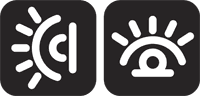 ASSISTIVE LISTENING DEVICES available on request. Please request one from the Sound Tech at the sound desk. There are cards in the pews for visitors to fill out and for anyone who needs to update their information. Please place the cards in the offering plates as needed. If you are visiting today, the worship service is our gift to you. Please contribute to the offering or not, as God leads. We delight in welcoming you, and we are glad that you’re here! Children up to kindergarten age are welcome in the nursery. There are clipboards with coloring pages in the narthex if your children wish to stay in the sanctuary. 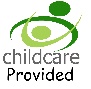 Thank you to the Spencer family for sponsoring the altar flowers this month!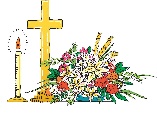 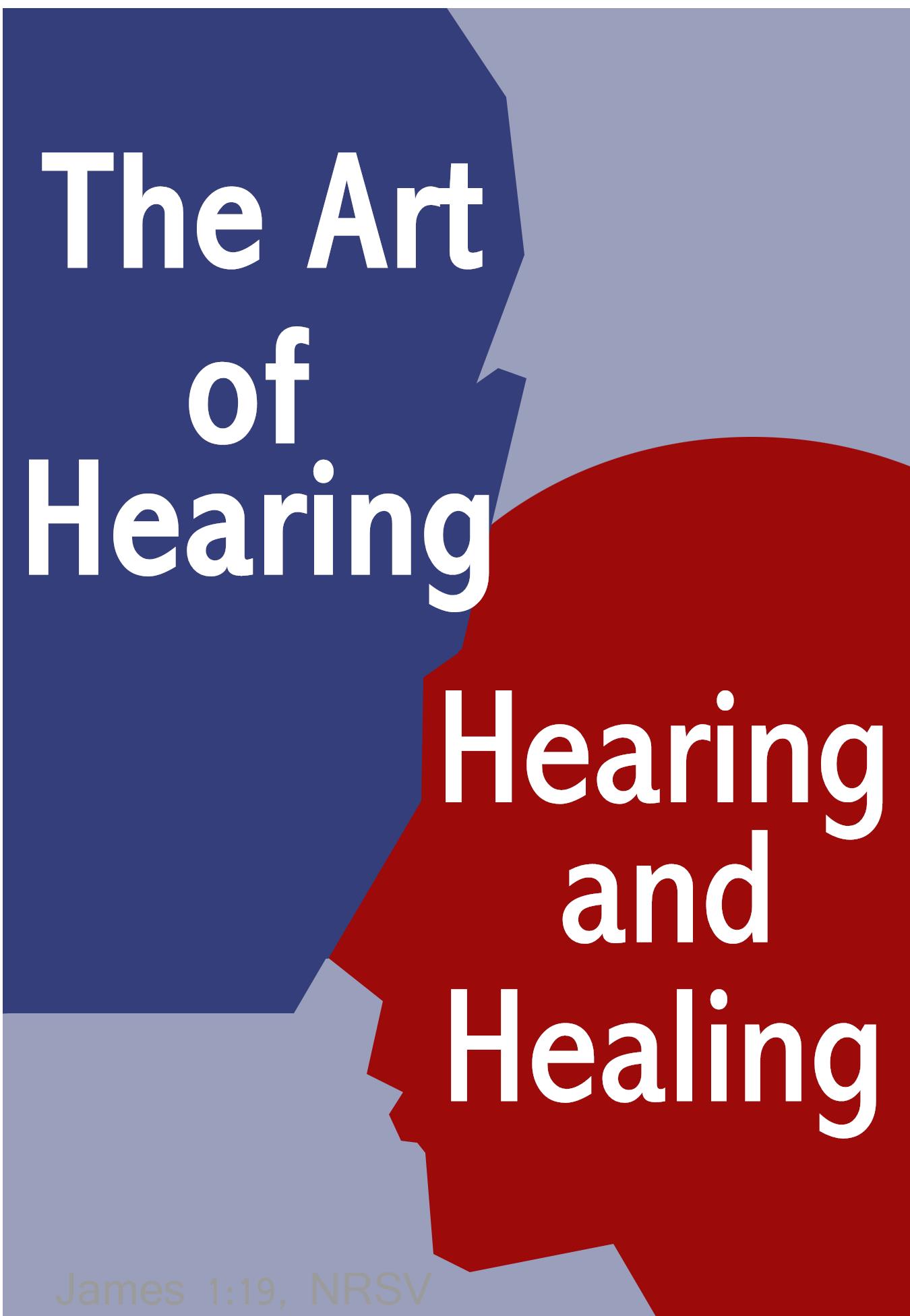 Eagle River Presbyterian ChurchFebruary 13, 2022Weekly WalkSunday         		10:00 am       	            WorshipTuesday		7:00 pm		Session meetingLast week’s In-Person Attendance --------- 37Month to Date Regular Income --------- $6,919.80Month to Date Regular Expenses -------$11,195.33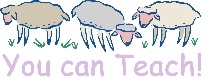 If you are interested in helping with Sunday school, please join Whitney Lewis for a short  introduction to the curriculum and overview next Sunday, February 20th after worship.The Presbytery is in need of a new financial secretary. This is a part-time job, with flexible hours, ranging from 30-50 hours/month. A CPA license or an accounting degree is not required, but knowledge of Quickbooks would be helpful. We would love to hire from our membership, though that is not essential for the job.  Resumes and inquiries should be sent to exec@pbyukon.org.Ways you can keep up with your financial stewardship:1) If you’re worshipping with us in person, you may leave your gift in one of the offering plates as you leave the sanctuary this morning. The plates are on the table to the right of the main door. 2) Donate online with a credit card by clicking the link from our website: www.erpresbyterian.org.3) Visit your local bank or your bank’s website and set up a recurring electronic payment. Your bank may require the church’s account number. Please call the office for that information.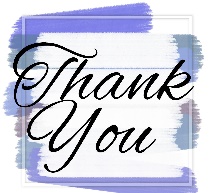 4) Checks can also be mailed to PO Box 771337 Eagle River, AK 99577Weekly WalkSunday         		10:00 am       	            WorshipTuesday		7:00 pm		Session meetingLast week’s In-Person Attendance --------- 37Month to Date Regular Income --------- $6,919.80Month to Date Regular Expenses -------$11,195.33If you are interested in helping with Sunday school, please join Whitney Lewis for a short  introduction to the curriculum and overview next Sunday, February 20th after worship.The Presbytery is in need of a new financial secretary. This is a part-time job, with flexible hours, ranging from 30-50 hours/month. A CPA license or an accounting degree is not required, but knowledge of Quickbooks would be helpful. We would love to hire from our membership, though that is not essential for the job.  Resumes and inquiries should be sent to exec@pbyukon.org.Ways you can keep up with your financial stewardship:1) If you’re worshipping with us in person, you may leave your gift in one of the offering plates as you leave the sanctuary this morning. The plates are on the table to the right of the main door. 2) Donate online with a credit card by clicking the link from our website: www.erpresbyterian.org.3) Visit your local bank or your bank’s website and set up a recurring electronic payment. Your bank may require the church’s account number. Please call the office for that information.4) Checks can also be mailed to PO Box 771337 Eagle River, AK 99577